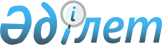 О внесении изменений в решение Мартукского районного маслихата от 12 января 2022 года № 94 "Об утверждении бюджетов сельских округов Мартукского района на 2022-2024 годы"Решение Мартукского районного маслихата Актюбинской области от 19 сентября 2022 года № 133
      Мартукский районный маслихат РЕШИЛ:
      1. Внести в решение Мартукского районного маслихата "Об утверждении бюджетов сельских округов Мартукского района на 2022-2024 годы" от 12 января 2022 года № 94 следующие изменения:
      подпункт 1) пункта 1 изложить в новой редакции: 
      "1) доходы – 59 220,5 тысяч тенге:
      налоговые поступления – 4 498 тысяч тенге;
      поступления трансфертов – 54 722,5 тысяч тенге;"; 
      подпункт 2) пункта 1 изложить в новой редакции: 
      "2) затраты – 61 515 тысяч тенге;";
      пункт 4 изложить в новой редакции:
      "4. Учесть в бюджете Аккудыкского сельского округа на 2022 год трансферты, передаваемые из районного бюджета в сумме – 24 805,5 тысяч тенге.";
      подпункт 1) пункта 23 изложить в новой редакции: 
      "1) доходы – 41 277,8 тысяч тенге:
      налоговые поступления – 5 116 тысяч тенге;
      поступления трансфертов – 36 161,8 тысяч тенге;"; 
      подпункт 2) пункта 23 изложить в новой редакции: 
      "2) затраты – 41 709 тысяч тенге;";
      подпункт 1) пункта 35 изложить в новой редакции: 
      "1) доходы – 607 495,1 тысяч тенге:
      налоговые поступления – 33 842,6 тысяч тенге;
      поступления от продажи основного капитала – 12 360,7 тысяч тенге;
      поступления трансфертов – 561 291,8 тысяч тенге;"; 
      подпункт 2) пункта 35 изложить в новой редакции: 
      "2) затраты – 635 742 тысяч тенге;";
      пункт 38 изложить в новой редакции:
      "38. Учесть в бюджете Мартукского сельского округа на 2022 год трансферты, передаваемые из районного бюджета в сумме – 347 846,8 тысяч тенге.".
      2. Приложения 1, 10, 16, 25, 34 указанного решения изложить в новой редакции согласно приложениям 1, 2, 3, 4, 5 к настоящему решению.
      3. Настоящее решение вводится в действие с 1 января 2022 года. Бюджет Аккудыкского сельского округа на 2022 год Бюджет Жайсанского сельского округа на 2022 год Бюджет Карачаевского сельского округа на 2022 год Бюджет Мартукского сельского округа на 2022 год Бюджет Танирбергенского сельского округа на 2022 год
					© 2012. РГП на ПХВ «Институт законодательства и правовой информации Республики Казахстан» Министерства юстиции Республики Казахстан
				
      Секретарь Мартукского районного маслихата 

Т. Көлкебаев
Приложение 1 к решению Мартукского районного маслихата от 19 сентября 2022 года № 133Приложение 1 к решению Мартукского районного маслихата от 12 января 2022 года № 94
Категория
Категория
Категория
Категория
Сумма, тысяч тенге
Класс
Класс
Класс
Сумма, тысяч тенге
Подкласс
Подкласс
Сумма, тысяч тенге
Наименование
Сумма, тысяч тенге
1
2
3
4
5
Доходы
59 220,5
1
Налоговые поступления
4 498
01
Подоходный налог
3 000
2
Индивидуальный подоходный налог
3 000
04
Налоги на собственность
1 498
1
Налоги на имущество
22
3
Земельный налог
195
4
Налог на транспортные средства
1 281
4
Поступления трансфертов
54 722,5
02
Трансферты из вышестоящих органов государственного управления
54 722,5
3
Трансферты из районного (города областного значения) бюджета
54 722,5
Функциональная группа
Функциональная группа
Функциональная группа
Функциональная группа
Функциональная группа
Сумма, тысяч тенге
Функциональная подгруппа
Функциональная подгруппа
Функциональная подгруппа
Функциональная подгруппа
Сумма, тысяч тенге
Администратор бюджетных программ
Администратор бюджетных программ
Администратор бюджетных программ
Сумма, тысяч тенге
Программа
Программа
Сумма, тысяч тенге
Наименование
Сумма, тысяч тенге
1
2
3
4
5
6
Затраты
61 515
01
Государственные услуги общего характера
23 587
1
Представительные, исполнительные и другие органы, выполняющие общие функции государственного управления
23 587
124
Аппарат акима города районного значения, села, поселка, сельского округа
23 587
001
Услуги по обеспечению деятельности акима города районного значения, села, поселка, сельского округа
23 124
022
Капитальные расходы государственного органа
463
06
Социальная помощь и социальное обеспечение
7 001
2
Социальная помощь
7 001
124
Аппарат акима города районного значения, села, поселка, сельского округа
7 001
003
Оказание социальной помощи нуждающимся гражданам на дому
7 001
07
Жилищно-коммунальное хозяйство
12 415
2
Коммунальное хозяйство
1 121
124
Аппарат акима города районного значения, села, поселка, сельского округа
1 121
014
Организация водоснабжения населенных пунктов
1 121
3
Благоустройство населенных пунктов
11 294
124
Аппарат акима города районного значения, села, поселка, сельского округа
11 294
008
Освещение улиц в населенных пунктах
6 927
009
Обеспечение санитарии населенных пунктов
1 018
011
Благоустройство и озеленение населенных пунктов
3 349
12
Транспорт и коммуникации
5 797
1
Автомобильный транспорт
5 797
124
Аппарат акима города районного значения, села, поселка, сельского округа
5 797
013
Обеспечение функционирования автомобильных дорог в городах районного значения, селах, поселках, сельских округах
5 797
13
Прочие
12 715
9
Прочие
12 715
124
Аппарат акима города районного значения, села, поселка, сельского округа
12 715
040
Реализация мероприятий для решения вопросов обустройства населенных пунктов в реализацию мер по содействию экономическому развитию регионов в рамках Программы развития регионов до 2025 года
1 616
058
Развитие социальной и инженерной инфраструктуры в сельских населенных пунктах в рамках проекта "Ауыл-Ел бесігі"
11 099
Функциональная группа
Функциональная группа
Функциональная группа
Функциональная группа
Функциональная группа
Сумма, тысяч тенге
Функциональная подгруппа
Функциональная подгруппа
Функциональная подгруппа
Функциональная подгруппа
Сумма, тысяч тенге
Администратор бюджетных программ
Администратор бюджетных программ
Администратор бюджетных программ
Сумма, тысяч тенге
Программа
Программа
Сумма, тысяч тенге
Наименование
Сумма, тысяч тенге
1
2
3
4
5
6
Чистое бюджетное кредитование
0
Категория
Категория
Категория
Категория
Сумма, тысяч тенге
Класс
Класс
Класс
Сумма, тысяч тенге
Подкласс
Подкласс
Сумма, тысяч тенге
Наименование
Сумма, тысяч тенге
1
2
3
4
5
5
Погашение бюджетных кредитов
0
01
Погашение бюджетных кредитов
0
1
Погашение бюджетных кредитов, выданных из государственного бюджета
0
Функциональная группа
Функциональная группа
Функциональная группа
Функциональная группа
Функциональная группа
Сумма, тысяч тенге
Функциональная подгруппа
Функциональная подгруппа
Функциональная подгруппа
Функциональная подгруппа
Сумма, тысяч тенге
Администратор бюджетных программ
Администратор бюджетных программ
Администратор бюджетных программ
Сумма, тысяч тенге
Программа
Программа
Сумма, тысяч тенге
Наименование
Сумма, тысяч тенге
1
2
3
4
5
6
Сальдо по операциям с финансовыми активами
0
Приобретение финансовых активов
0
Дефицит (профицит) бюджета
-2 294,5
Финансирование дефицита (использование профицита) бюджета
2 294,5
Категория
Категория
Категория
Категория
Сумма, тысяч тенге
Класс
Класс
Класс
Сумма, тысяч тенге
Подкласс
Подкласс
Сумма, тысяч тенге
Наименование
Сумма, тысяч тенге
1
2
3
4
5
7
Поступление займов
0
01
Внутренние государственные займы
0
2
Договоры займа
0
Функциональная группа
Функциональная группа
Функциональная группа
Функциональная группа
Функциональная группа
Сумма, тысяч тенге
Функциональная подгруппа
Функциональная подгруппа
Функциональная подгруппа
Функциональная подгруппа
Сумма, тысяч тенге
Администратор бюджетных программ
Администратор бюджетных программ
Администратор бюджетных программ
Сумма, тысяч тенге
Программа
Программа
Сумма, тысяч тенге
Наименование
Сумма, тысяч тенге
1
2
3
4
5
6
16
Погашение займов
0
1
Погашение займов
0
Категория
Категория
Категория
Категория
Сумма, тысяч тенге
Класс
Класс
Класс
Сумма, тысяч тенге
Подкласс
Подкласс
Сумма, тысяч тенге
Наименование
Сумма, тысяч тенге
1
2
3
4
5
8
Используемые остатки бюджетных средств
2 294,5
01
Остатки бюджетных средств
2 294,5
1
Свободные остатки бюджетных средств
2 294,5Приложение 2 к решению Мартукского районного маслихата от 19 сентября 2022 года № 133Приложение 10 к решению Мартукского районного маслихата от 12 января 2022 года № 94
Категория
Категория
Категория
Категория
Сумма, тысяч тенге
Класс
Класс
Класс
Сумма, тысяч тенге
Подкласс
Подкласс
Сумма, тысяч тенге
Наименование
Сумма, тысяч тенге
1
2
3
4
5
Доходы
203 114
1
Налоговые поступления
3 637
04
Налоги на собственность
3 272
1
Налоги на имущество
75
3
Земельный налог
479
4
Налог на транспортные средства
2 718
05
Внутренние налоги на товары, работы и услуги
365
3
Поступления за использование природных и других ресурсов
365
3
Поступления от продажи основного капитала
1 000
03
Продажа земли и нематериальных активов
1 000
1
Продажа земли
1 000
4
Поступления трансфертов
198 477
02
Трансферты из вышестоящих органов государственного управления
198 477
3
Трансферты из районного (города областного значения) бюджета
198 477
Функциональная группа
Функциональная группа
Функциональная группа
Функциональная группа
Функциональная группа
Сумма, тысяч тенге
Функциональная подгруппа
Функциональная подгруппа
Функциональная подгруппа
Функциональная подгруппа
Сумма, тысяч тенге
Администратор бюджетных программ
Администратор бюджетных программ
Администратор бюджетных программ
Сумма, тысяч тенге
Программа
Программа
Сумма, тысяч тенге
Наименование
Сумма, тысяч тенге
1
2
3
4
5
6
Затраты
221 610 
01
Государственные услуги общего характера
30 184
1
Представительные, исполнительные и другие органы, выполняющие общие функции государственного управления
30 184
124
Аппарат акима города районного значения, села, поселка, сельского округа
30 184
001
Услуги по обеспечению деятельности акима города районного значения, села, поселка, сельского округа
29 603
022
Капитальные расходы государственного органа
581
06
Социальная помощь и социальное обеспечение
11 587
2
Социальная помощь
11 587
124
Аппарат акима города районного значения, села, поселка, сельского округа
11 587
003
Оказание социальной помощи нуждающимся гражданам на дому
11 587
07
Жилищно-коммунальное хозяйство
23 133
3
Благоустройство населенных пунктов
23 133
124
Аппарат акима города районного значения, села, поселка, сельского округа
23 133
008
Освещение улиц в населенных пунктах
21 105
009
Обеспечение санитарии населенных пунктов
833
011
Благоустройство и озеленение населенных пунктов
1 195
12
Транспорт и коммуникации
137 350
1
Автомобильный транспорт
137 350
124
Аппарат акима города районного значения, села, поселка, сельского округа
137 350
013
Обеспечение функционирования автомобильных дорог в городах районного значения, селах, поселках, сельских округах
3 618
045
Капитальный и средний ремонт автомобильных дорог районного значения и улиц населенных пунктов
133 732
13
Прочие
2 897
9
Прочие
2 897
124
Аппарат акима города районного значения, села, поселка, сельского округа
2 897
040
Реализация мероприятий для решения вопросов обустройства населенных пунктов в реализацию мер по содействию экономическому развитию регионов в рамках Программы развития регионов до 2025 года
2 897
15
Трансферты
16 459
1
Трансферты
16 459
124
Аппарат акима города районного значения, села, поселка, сельского округа
16 459
044
Возврат сумм неиспользованных (недоиспользованных) целевых трансфертов, выделенных из республиканского бюджета за счет целевого трансферта из Национального фонда Республики Казахстан
16 459
Функциональная группа
Функциональная группа
Функциональная группа
Функциональная группа
Функциональная группа
Сумма, тысяч тенге
Функциональная подгруппа
Функциональная подгруппа
Функциональная подгруппа
Функциональная подгруппа
Сумма, тысяч тенге
Администратор бюджетных программ
Администратор бюджетных программ
Администратор бюджетных программ
Сумма, тысяч тенге
Программа
Программа
Сумма, тысяч тенге
Наименование
Сумма, тысяч тенге
1
2
3
4
5
6
Чистое бюджетное кредитование
0
Категория
Категория
Категория
Категория
Сумма, тысяч тенге
Класс
Класс
Класс
Сумма, тысяч тенге
Подкласс
Подкласс
Сумма, тысяч тенге
Наименование
Сумма, тысяч тенге
1
2
3
4
5
5
Погашение бюджетных кредитов
0
01
Погашение бюджетных кредитов
0
1
Погашение бюджетных кредитов, выданных из государственного бюджета
0
Функциональная группа
Функциональная группа
Функциональная группа
Функциональная группа
Функциональная группа
Сумма, тысяч тенге
Функциональная подгруппа
Функциональная подгруппа
Функциональная подгруппа
Функциональная подгруппа
Сумма, тысяч тенге
Администратор бюджетных программ
Администратор бюджетных программ
Администратор бюджетных программ
Сумма, тысяч тенге
Программа
Программа
Сумма, тысяч тенге
Наименование
Сумма, тысяч тенге
1
2
3
4
5
6
Сальдо по операциям с финансовыми активами
0
Приобретение финансовых активов
0
Дефицит (профицит) бюджета
- 18 496
Финансирование дефицита (использование профицита) бюджета
18 496
Категория
Категория
Категория
Категория
Сумма, тысяч тенге
Класс
Класс
Класс
Сумма, тысяч тенге
Подкласс
Подкласс
Сумма, тысяч тенге
Наименование
Сумма, тысяч тенге
1
2
3
4
5
7
Поступление займов
0
01
Внутренние государственные займы
0
2
Договоры займа
0
Функциональная группа
Функциональная группа
Функциональная группа
Функциональная группа
Функциональная группа
Сумма, тысяч тенге
Функциональная подгруппа
Функциональная подгруппа
Функциональная подгруппа
Функциональная подгруппа
Сумма, тысяч тенге
Администратор бюджетных программ
Администратор бюджетных программ
Администратор бюджетных программ
Сумма, тысяч тенге
Программа
Программа
Сумма, тысяч тенге
Наименование
Сумма, тысяч тенге
1
2
3
4
5
6
16
Погашение займов
0
1
Погашение займов
0
Категория
Категория
Категория
Категория
Сумма, тысяч тенге
Класс
Класс
Класс
Сумма, тысяч тенге
Подкласс
Подкласс
Сумма, тысяч тенге
Наименование
Сумма, тысяч тенге
1
2
3
4
5
8
Используемые остатки бюджетных средств
18 496
01
Остатки бюджетных средств
18 496
1
Свободные остатки бюджетных средств
18 496Приложение 3 к решению Мартукского районного маслихата от 19 сентября 2022 года № 133Приложение 16 к решению Мартукского районного маслихата от 12 января 2022 года № 94
Категория
Категория
Категория
Категория
Сумма, тысяч тенге
Класс
Класс
Класс
Сумма, тысяч тенге
Подкласс
Подкласс
Сумма, тысяч тенге
Наименование
Сумма, тысяч тенге
1
2
3
4
5
Доходы
41 277,8
1
Налоговые поступления
5 116
01
Подоходный налог
2 800
2
Индивидуальный подоходный налог
2 800
04
Налоги на собственность
1 766
1
Налоги на имущество
99
3
Земельный налог
21
4
Налог на транспортные средства
1 646
05
Внутренние налоги на товары, работы и услуги
550
3
Поступления за использование природных и других ресурсов
550
4
Поступления трансфертов
36 161,8
02
Трансферты из вышестоящих органов государственного управления
36 161,8
3
Трансферты из районного (города областного значения) бюджета
36 161,8
Функциональная группа
Функциональная группа
Функциональная группа
Функциональная группа
Функциональная группа
Сумма, тысяч тенге
Функциональная подгруппа
Функциональная подгруппа
Функциональная подгруппа
Функциональная подгруппа
Сумма, тысяч тенге
Администратор бюджетных программ
Администратор бюджетных программ
Администратор бюджетных программ
Сумма, тысяч тенге
Программа
Программа
Сумма, тысяч тенге
Наименование
Сумма, тысяч тенге
1
2
3
4
5
6
Затраты
41 709
01
Государственные услуги общего характера
22 293
1
Представительные, исполнительные и другие органы, выполняющие общие функции государственного управления
22 293
124
Аппарат акима города районного значения, села, поселка, сельского округа
22 293
001
Услуги по обеспечению деятельности акима города районного значения, села, поселка, сельского округа
22 155
022
Капитальные расходы государственного органа
138
06
Социальная помощь и социальное обеспечение
747
2
Социальная помощь
747
124
Аппарат акима города районного значения, села, поселка, сельского округа
747
003
Оказание социальной помощи нуждающимся гражданам на дому
747
07
Жилищно-коммунальное хозяйство
14 774
2
Коммунальное хозяйство
2 419
124
Аппарат акима города районного значения, села, поселка, сельского округа
2 419
014
Организация водоснабжения населенных пунктов
2 419
3
Благоустройство населенных пунктов
12 355
124
Аппарат акима города районного значения, села, поселка, сельского округа
12 355
008
Освещение улиц в населенных пунктах
1 704
009
Обеспечение санитарии населенных пунктов
3 000
011
Благоустройство и озеленение населенных пунктов
7 651
12
Транспорт и коммуникации
2 800
1
Автомобильный транспорт
 2 800
124
Аппарат акима города районного значения, села, поселка, сельского округа
2 800
013
Обеспечение функционирования автомобильных дорог в городах районного значения, селах, поселках, сельских округах
1 800
045
Капитальный и средний ремонт автомобильных дорог районного значения и улиц населенных пунктов
1 000
13
Прочие
1 095
9
Прочие
1 095
124
Аппарат акима города районного значения, села, поселка, сельского округа
1 095
040
Реализация мероприятий для решения вопросов обустройства населенных пунктов в реализацию мер по содействию экономическому развитию регионов в рамках Программы развития регионов до 2025 года
1 095
Функциональная группа
Функциональная группа
Функциональная группа
Функциональная группа
Функциональная группа
Сумма, тысяч тенге
Функциональная подгруппа
Функциональная подгруппа
Функциональная подгруппа
Функциональная подгруппа
Сумма, тысяч тенге
Администратор бюджетных программ
Администратор бюджетных программ
Администратор бюджетных программ
Сумма, тысяч тенге
Программа
Программа
Сумма, тысяч тенге
Наименование
Сумма, тысяч тенге
1
2
3
4
5
6
Чистое бюджетное кредитование
0
Категория
Категория
Категория
Категория
Сумма, тысяч тенге
Класс
Класс
Класс
Сумма, тысяч тенге
Подкласс
Подкласс
Сумма, тысяч тенге
Наименование
Сумма, тысяч тенге
1
2
3
4
5
5
Погашение бюджетных кредитов
0
01
Погашение бюджетных кредитов
0
1
Погашение бюджетных кредитов, выданных из государственного бюджета
0
Функциональная группа
Функциональная группа
Функциональная группа
Функциональная группа
Функциональная группа
Сумма, тысяч тенге
Функциональная подгруппа
Функциональная подгруппа
Функциональная подгруппа
Функциональная подгруппа
Сумма, тысяч тенге
Администратор бюджетных программ
Администратор бюджетных программ
Администратор бюджетных программ
Сумма, тысяч тенге
Программа
Программа
Сумма, тысяч тенге
Наименование
Сумма, тысяч тенге
1
2
3
4
5
6
Сальдо по операциям с финансовыми активами
0
Приобретение финансовых активов
0
Дефицит (профицит) бюджета
-431,2
Финансирование дефицита (использование профицита) бюджета
431,2
Категория
Категория
Категория
Категория
Сумма, тысяч тенге
Класс
Класс
Класс
Сумма, тысяч тенге
Подкласс
Подкласс
Сумма, тысяч тенге
Наименование
Сумма, тысяч тенге
1
2
3
4
5
7
Поступление займов
0
01
Внутренние государственные займы
0
2
Договоры займа
0
Функциональная группа
Функциональная группа
Функциональная группа
Функциональная группа
Функциональная группа
Сумма, тысяч тенге
Функциональная подгруппа
Функциональная подгруппа
Функциональная подгруппа
Функциональная подгруппа
Сумма, тысяч тенге
Администратор бюджетных программ
Администратор бюджетных программ
Администратор бюджетных программ
Сумма, тысяч тенге
Программа
Программа
Сумма, тысяч тенге
Наименование
Сумма, тысяч тенге
1
2
3
4
5
6
16
Погашение займов
0
1
Погашение займов
0
Категория
Категория
Категория
Категория
Сумма, тысяч тенге
Класс
Класс
Класс
Сумма, тысяч тенге
Подкласс
Подкласс
Сумма, тысяч тенге
Наименование
Сумма, тысяч тенге
1
2
3
4
5
8
Используемые остатки бюджетных средств
431,2
01
Остатки бюджетных средств
431,2
1
Свободные остатки бюджетных средств
431,2Приложение 4 к решению Мартукского районного маслихата от 19 сентября 2022 года № 133Приложение 25 к решению Мартукского районного маслихата от 12 января 2022 года № 94
Категория
Категория
Категория
Категория
Сумма, тысяч тенге
Класс
Класс
Класс
Сумма, тысяч тенге
Подкласс
Подкласс
Сумма, тысяч тенге
Наименование
Сумма, тысяч тенге
1
2
3
4
5
Доходы
607 495,1
1
Налоговые поступления
33 842,6
01
Подоходный налог
7 091,6
2
Индивидуальный подоходный налог
7 091,6
04
Налоги на собственность
26 630
1
Налоги на имущество
410
3
Земельный налог
220
4
Налог на транспортные средства
26 000
05
Внутренние налоги на товары, работы и услуги
121
3
Поступления за использование природных и других ресурсов
121
3
Поступления от продажи основного капитала
12 360,7
03
Продажа земли и нематериальных активов
12 360,7
1
Продажа земли
12 360,7
4
Поступления трансфертов
521 291,8
02
Трансферты из вышестоящих органов государственного управления
561 291,8
3
Трансферты из районного (города областного значения) бюджета
561 291,8
Функциональная группа
Функциональная группа
Функциональная группа
Функциональная группа
Функциональная группа
Сумма, тысяч тенге
Функциональная подгруппа
Функциональная подгруппа
Функциональная подгруппа
Функциональная подгруппа
Сумма, тысяч тенге
Администратор бюджетных программ
Администратор бюджетных программ
Администратор бюджетных программ
Сумма, тысяч тенге
Программа
Программа
Сумма, тысяч тенге
Наименование
Сумма, тысяч тенге
1
2
3
4
5
6
Затраты
635 742
01
Государственные услуги общего характера
83 669
1
Представительные, исполнительные и другие органы, выполняющие общие функции государственного управления
83 669
124
Аппарат акима города районного значения, села, поселка, сельского округа
83 669
001
Услуги по обеспечению деятельности акима города районного значения, села, поселка, сельского округа
81 992
022
Капитальные расходы государственного органа
1 677
06
Социальная помощь и социальное обеспечение
45 379
2
Социальная помощь
45 379
124
Аппарат акима города районного значения, села, поселка, сельского округа
45 379
003
Оказание социальной помощи нуждающимся гражданам на дому
45 379
07
Жилищно-коммунальное хозяйство
173 846,8
1
Жилищное хозяйство
12 405
124
Аппарат акима города районного значения, села, поселка, сельского округа
12 405
007
Организация сохранения государственного жилищного фонда города районного значения, села, поселка, сельского округа
12 405
3
Благоустройство населенных пунктов
161 441,8
124
Аппарат акима города районного значения, села, поселка, сельского округа
161 441,8
008
Освещение улиц в населенных пунктах
30 150
009
Обеспечение санитарии населенных пунктов
2 450
011
Благоустройство и озеленение населенных пунктов
128 841,8
12
Транспорт и коммуникации
332 847,2
1
Автомобильный транспорт
332 847,2
124
Аппарат акима города районного значения, села, поселка, сельского округа
332 847,2
013
Обеспечение функционирования автомобильных дорог в городах районного значения, селах, поселках, сельских округах
37 990
045
Капитальный и средний ремонт автомобильных дорог районного значения и улиц населенных пунктов
294 857,2
Функциональная группа
Функциональная группа
Функциональная группа
Функциональная группа
Функциональная группа
Сумма, тысяч тенге
Функциональная подгруппа
Функциональная подгруппа
Функциональная подгруппа
Функциональная подгруппа
Сумма, тысяч тенге
Администратор бюджетных программ
Администратор бюджетных программ
Администратор бюджетных программ
Сумма, тысяч тенге
Программа
Программа
Сумма, тысяч тенге
Наименование
Сумма, тысяч тенге
1
2
3
4
5
6
Чистое бюджетное кредитование
0
Категория
Категория
Категория
Категория
Сумма, тысяч тенге
Класс
Класс
Класс
Сумма, тысяч тенге
Подкласс
Подкласс
Сумма, тысяч тенге
Наименование
Сумма, тысяч тенге
1
2
3
4
5
5
Погашение бюджетных кредитов
0
01
Погашение бюджетных кредитов
0
1
Погашение бюджетных кредитов, выданных из государственного бюджета
0
Функциональная группа
Функциональная группа
Функциональная группа
Функциональная группа
Функциональная группа
Сумма, тысяч тенге
Функциональная подгруппа
Функциональная подгруппа
Функциональная подгруппа
Функциональная подгруппа
Сумма, тысяч тенге
Администратор бюджетных программ
Администратор бюджетных программ
Администратор бюджетных программ
Сумма, тысяч тенге
Программа
Программа
Сумма, тысяч тенге
Наименование
Сумма, тысяч тенге
1
2
3
4
5
6
Сальдо по операциям с финансовыми активами
0
Приобретение финансовых активов
0
Дефицит (профицит) бюджета
-28 246,9
Финансирование дефицита (использование профицита) бюджета
28 246,9
Категория
Категория
Категория
Категория
Сумма, тысяч тенге
Класс
Класс
Класс
Сумма, тысяч тенге
Подкласс
Подкласс
Сумма, тысяч тенге
Наименование
Сумма, тысяч тенге
1
2
3
4
5
7
Поступление займов
0
01
Внутренние государственные займы
0
2
Договоры займа
0
Функциональная группа
Функциональная группа
Функциональная группа
Функциональная группа
Функциональная группа
Сумма, тысяч тенге
Функциональная подгруппа
Функциональная подгруппа
Функциональная подгруппа
Функциональная подгруппа
Сумма, тысяч тенге
Администратор бюджетных программ
Администратор бюджетных программ
Администратор бюджетных программ
Сумма, тысяч тенге
Программа
Программа
Сумма, тысяч тенге
Наименование
Сумма, тысяч тенге
1
2
3
4
5
6
16
Погашение займов
0
1
Погашение займов
0
Категория
Категория
Категория
Категория
Сумма, тысяч тенге
Класс
Класс
Класс
Сумма, тысяч тенге
Подкласс
Подкласс
Сумма, тысяч тенге
Наименование
Сумма, тысяч тенге
1
2
3
4
5
8
Используемые остатки бюджетных средств
28 246,9
01
Остатки бюджетных средств
28 246,9
1
Свободные остатки бюджетных средств
28 246,9Приложение 5 к решению Мартукского районного маслихата от 19 сентября 2022 года № 133Приложение 34 к решению Мартукского районного маслихата от 12 января 2022 года № 94
Категория
Категория
Категория
Категория
Сумма, тысяч тенге
Класс
Класс
Класс
Сумма, тысяч тенге
Подкласс
Подкласс
Сумма, тысяч тенге
Наименование
Сумма, тысяч тенге
1
2
3
4
5
Доходы
54 833
1
Налоговые поступления
3 332
04
Налоги на собственность
2 344
1
Налоги на имущество
75
3
Земельный налог
380
4
Налог на транспортные средства
1 889
05
Внутренние налоги на товары, работы и услуги
988
3
Поступления за использование природных и других ресурсов
988
4
Поступления трансфертов
51 501
02
Трансферты из вышестоящих органов государственного управления
51 501
3
Трансферты из районного (города областного значения) бюджета
51 501
Функциональная группа
Функциональная группа
Функциональная группа
Функциональная группа
Функциональная группа
Сумма, тысяч тенге
Функциональная подгруппа
Функциональная подгруппа
Функциональная подгруппа
Функциональная подгруппа
Сумма, тысяч тенге
Администратор бюджетных программ
Администратор бюджетных программ
Администратор бюджетных программ
Сумма, тысяч тенге
Программа
Программа
Сумма, тысяч тенге
Наименование
Сумма, тысяч тенге
1
2
3
4
5
6
Затраты
59 795,9
01
Государственные услуги общего характера
28 886
1
Представительные, исполнительные и другие органы, выполняющие общие функции государственного управления
28 886
124
Аппарат акима города районного значения, села, поселка, сельского округа
28 886
001
Услуги по обеспечению деятельности акима города районного значения, села, поселка, сельского округа
28 116
022
Капитальные расходы государственного органа
770
06
Социальная помощь и социальное обеспечение
2 716
2
Социальная помощь
2 716
124
Аппарат акима города районного значения, села, поселка, сельского округа
2 716
003
Оказание социальной помощи нуждающимся гражданам на дому
2 716
07
Жилищно-коммунальное хозяйство
19 877,3
3
Благоустройство населенных пунктов
19 877,3
124
Аппарат акима города районного значения, села, поселка, сельского округа
19 877,3
008
Освещение улиц в населенных пунктах
3 115
009
Обеспечение санитарии населенных пунктов
3 500
011
Благоустройство и озеленение населенных пунктов
13 262,3
12
Транспорт и коммуникации
1 961
1
Автомобильный транспорт
1 961
124
Аппарат акима города районного значения, села, поселка, сельского округа
1 961
013
Обеспечение функционирования автомобильных дорог в городах районного значения, селах, поселках, сельских округах
1 961
13
Прочие
1 526
9
Прочие
1 526
124
Аппарат акима города районного значения, села, поселка, сельского округа
1 526
040
Реализация мероприятий для решения вопросов обустройства населенных пунктов в реализацию мер по содействию экономическому развитию регионов в рамках Программы развития регионов до 2025 года
1 526
15
Трансферты
4 829,6
1
Трансферты
4 829,6
124
Аппарат акима города районного значения, села, поселка, сельского округа
4 829,6
044
Возврат сумм неиспользованных (недоиспользованных) целевых трансфертов, выделенных из республиканского бюджета за счет целевого трансферта из Национального фонда Республики Казахстан
4 829,6
Функциональная группа
Функциональная группа
Функциональная группа
Функциональная группа
Функциональная группа
Сумма, тысяч тенге
Функциональная подгруппа
Функциональная подгруппа
Функциональная подгруппа
Функциональная подгруппа
Сумма, тысяч тенге
Администратор бюджетных программ
Администратор бюджетных программ
Администратор бюджетных программ
Сумма, тысяч тенге
Программа
Программа
Сумма, тысяч тенге
Наименование
Сумма, тысяч тенге
1
2
3
4
5
6
Чистое бюджетное кредитование
0
Категория
Категория
Категория
Категория
Сумма, тысяч тенге
Класс
Класс
Класс
Сумма, тысяч тенге
Подкласс
Подкласс
Сумма, тысяч тенге
Наименование
Сумма, тысяч тенге
1
2
3
4
5
5
Погашение бюджетных кредитов
0
01
Погашение бюджетных кредитов
0
1
Погашение бюджетных кредитов, выданных из государственного бюджета
0
Функциональная группа
Функциональная группа
Функциональная группа
Функциональная группа
Функциональная группа
Сумма, тысяч тенге
Функциональная подгруппа
Функциональная подгруппа
Функциональная подгруппа
Функциональная подгруппа
Сумма, тысяч тенге
Администратор бюджетных программ
Администратор бюджетных программ
Администратор бюджетных программ
Сумма, тысяч тенге
Программа
Программа
Сумма, тысяч тенге
Наименование
Сумма, тысяч тенге
1
2
3
4
5
6
Сальдо по операциям с финансовыми активами
0
Приобретение финансовых активов
0
Дефицит (профицит) бюджета
-4 962,9
Финансирование дефицита (использование профицита) бюджета
4 962,9
Категория
Категория
Категория
Категория
Сумма, тысяч тенге
Класс
Класс
Класс
Сумма, тысяч тенге
Подкласс
Подкласс
Сумма, тысяч тенге
Наименование
Сумма, тысяч тенге
1
2
3
4
5
7
Поступление займов
0
01
Внутренние государственные займы
0
2
Договоры займа
0
Функциональная группа
Функциональная группа
Функциональная группа
Функциональная группа
Функциональная группа
Сумма, тысяч тенге
Функциональная подгруппа
Функциональная подгруппа
Функциональная подгруппа
Функциональная подгруппа
Сумма, тысяч тенге
Администратор бюджетных программ
Администратор бюджетных программ
Администратор бюджетных программ
Сумма, тысяч тенге
Программа
Программа
Сумма, тысяч тенге
Наименование
Сумма, тысяч тенге
1
2
3
4
5
6
16
Погашение займов
0
1
Погашение займов
0
Категория
Категория
Категория
Категория
Сумма, тысяч тенге
Класс
Класс
Класс
Сумма, тысяч тенге
Подкласс
Подкласс
Сумма, тысяч тенге
Наименование
Сумма, тысяч тенге
1
2
3
4
5
8
Используемые остатки бюджетных средств
4 962,9
01
Остатки бюджетных средств
4 962,9
1
Свободные остатки бюджетных средств
4 962,9